"Крепкие" мыльные пузыри своими рукамиА требуется совсем немного:-Глицерин 25 г-Сахар 2 ч. л.-Жидкость для мытья посуды 2 ст. л.-Вода 150 гХод работы:Собственно говоря, ничего сложно в приготовлении нет. Выливаем в чашку глицерин.Добавляем сахар. Разбавляем смесь водой.Теперь следует все перемешать.Для выдувания использовать набор из-под настоящих мыльных пузырей. Просто залить смесь в емкость и выдували пузыри через специальную палочку.А еще можно попробовать сделать гигантские пузыри. Для этого из проволоки делаем петлю, а жидкость наливаем в плоскую посуду и действуем так же, как с маленькой палочкой – просто дуем в нее. Получаются вот такие пузыри – гиган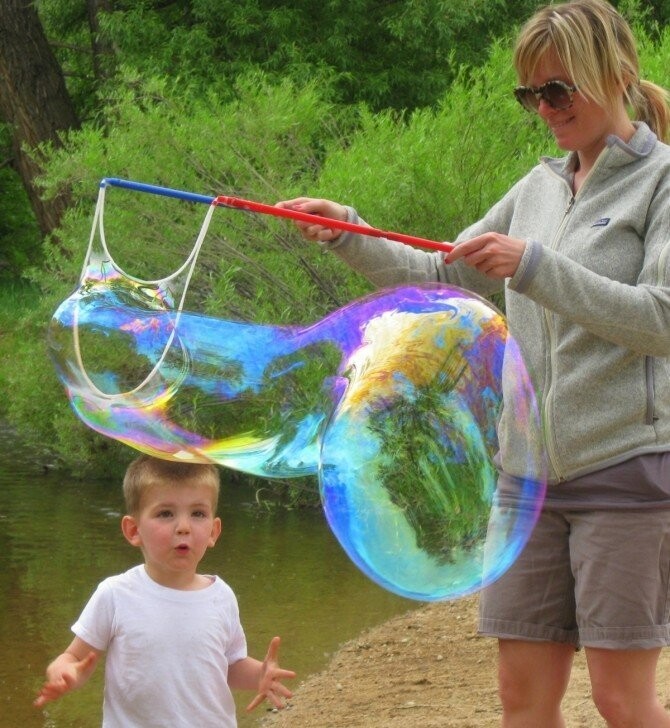 Советы психолога  МБДОУ «Детский сад № 17  «Незнайка»Педагог-психолог Мельникова О.П.г. Ханты-Мансийск